Патриотическая поэма-пьеса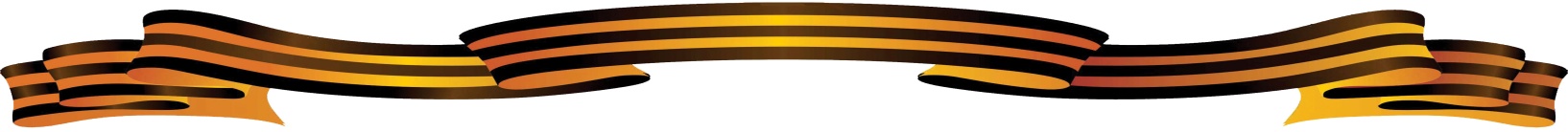 «Солдат войны не выбирает»Действующие лица:АвторСолдат 1 Великой Отечественной войныСолдат 2 Афганской войныСолдат 3 , воевавший в Чеченской республике1 главаАвтор: Однажды, где-то или когда-тоПовстречались случайно три бравых солдата.Случайно, негаданно или нежданно,Война их свела, так странно, туманно.Гремели взрывы. От их раскатовГорело небо алым закатом.И в перерыве пальбы  автоматовЗакурить спросил солдат у солдата.Кисет табачный достал с опаскойСтаршой, что Армии солдат был КраснойИ протянул тому, что моложе.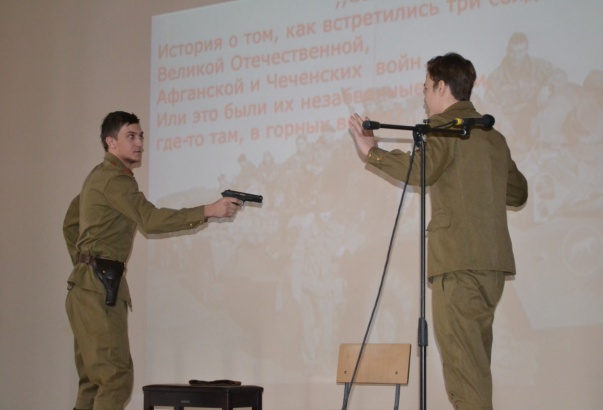 В панаме афганской был он. И что же?Солдат 1:  Ты чей солдат?  ( старшой сурово, Затвор передернул).  Иль полк такой новый?Ты часом не фриц, а то в расход тебя быстро!Солдат 2: Я свой, отец, ты чего? Ну, какой фашист я?Советскую форму ношу,  уж год как призвали.Войска ВДВ, о таких не слыхал ли?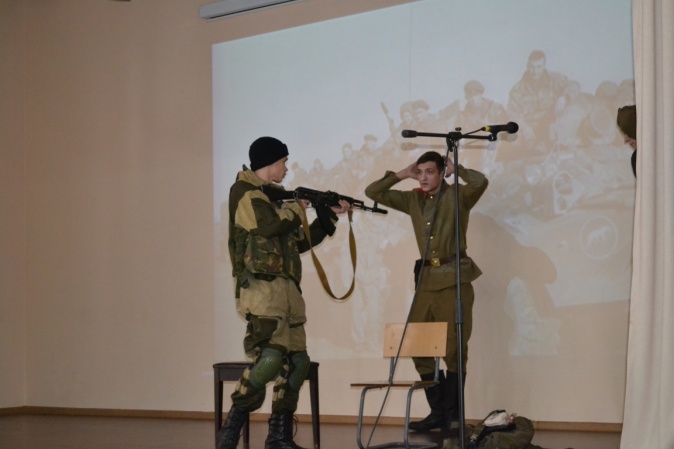 Автор: И тут сквозь дым  и чад непроглядный Парнишка крадется,  прицел автоматный Наводит смело, старшому тихо, но внятно:Солдат 3: Ружье на землю  положил аккуратно,И руки за голову, медленно, так-то.Автор: Стоят три солдата, глазам не веря,Разве бывает такое на свете?Сошлись, как одна, три войны, три солдатаТри русских героя, вот так вот, ребята.2 главаСолдат 1:  Жукова видел! Солдат 2: Да ну, ну и как он?Солдат 3: Мужик! Побольше б таких генералов! 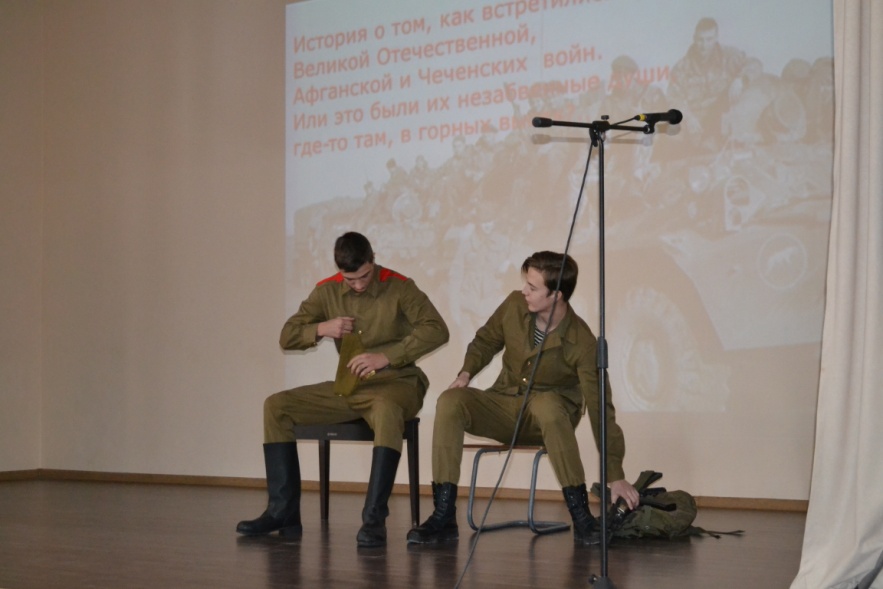 Глядишь, и немец до Москвы не дошел бы.Солдат 3:  Хороших мало, нам одного, ну  хоть бы. Солдат 1: А ты, солдат войны Афганской, расскажи о себе, кто ты такой?Солдат 2:  Был пионером, учился в школе,Потом в институт, был в комсомоле.Пришла повестка из  военкомата,Забрали в армию, как всех, ребята.Прошел  ускоренно курс бойца молодого,А потом со всем полком в Афган и..здорово!Солдат 3:  За  что ж, скажи нам, воюет твой полк?Солдат 2:  Верно говорить -выполняем  интернациональный долг!Солдат 1:  А есть жена у тебя, ребятишки?Солдат 2:  Не успел жениться, молодой был парнишка.Мамка ждет, пишу ей, скучаю,Когда обратно?  Не знаю, не знаю...3 главаСолдат 3: Теперь меня послушайте, братцы,Бывалый солдат я, не восемнадцать. В Чечне я воюю, уж год  не первый.Наш враг он другой, его и не видно порой.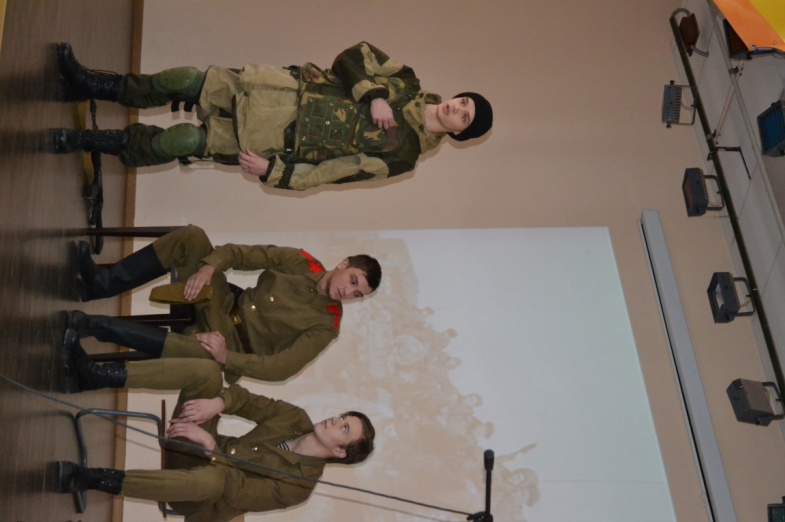 И чтоб мирно жили детишки в Грозном,Мы их защищаем, вот так все серьезно.Приказ президента мы выполняем, И мир в республиках дружеских охраняем.Для этого и направлен был в Грозный мой полк,Выполняли работу свою мы серьезно.И круглые сутки, и допоздна,А дома дочурка моя и жена,Побывка  - подарок большой в Новый год,Домой, где семейство любимое ждет…Туман опустился и праздничный столСемья. Теплый ужин. Домой я пришел.Обнялся с дочуркой своей я малой,Как здорово, что вернулся домой! 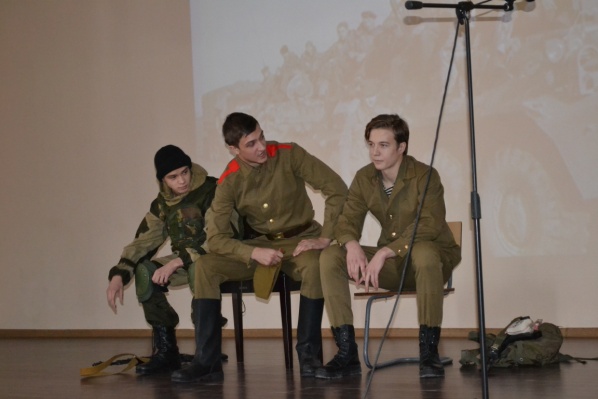 Телефонный звонок оборвал этот миг,Наступленье на Грозный. Приказ.Автор: И притих  последний,Молчали солдаты. И 41-й, и 79-й.И, помолчав, песню тихую затянули,Одну на троих, о солдатской пуле:«Вот пуля пролетела и ага…»Пели, задумчиво глядя в века.4 главаСолдат 1: Я думаю, что встретились мы не случайно,Ведь на войне, и это не тайна,Славным солдатом, где бы ты не был,Надо быть твердым, другим быть примером.Солдат 2: И где б мы, ребята, не воевали,Нас непременно объединяет –Родина наша, ее мы защитники.Мы ведь солдаты. Мы не политики. Солдат 3: Отечеству верны во все времена.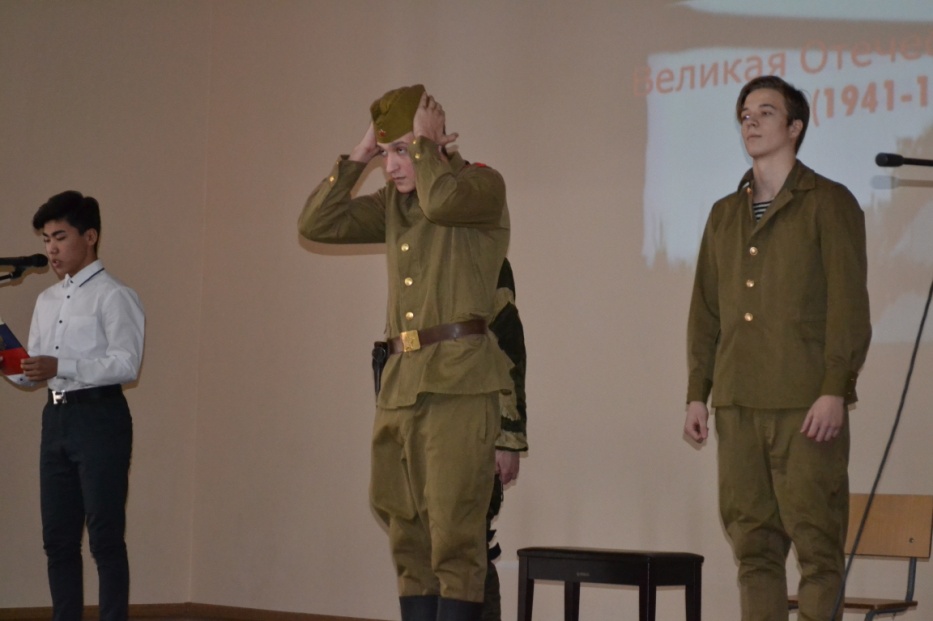 Когда б не случилась любая война,Встанем за Родину – матушку нашу.Так я скажу, не приукрашу.Автор: Дружно так  вместе солдаты сидят,И вдаль сквозь времени дым глядят.И дума у них на троих одна:Проклята будь любая война!Желание то же одно на троих:Жила чтобы память, чтоб помнили их.И мир, как святыню, народ бы берег.Ужасных тех войн не настал бы черед.5 главаАвтор: Помним, солдаты! Помним, герои! Память святая, птицей взлети!Знаем, как  тот  солдат под Москвою, Погиб, но не дал фашистам пройти.Помним, солдат мы, Афган прошедшихО невернувшихся мы скорбим,И  поименно всех ушедших,Знаем, геройскую память их чтим.Подвиг солдат, геройски павших,Мир защищавших и правду в Чечне.В грозные годы, в  годы лихие,Верой  и правдой служивших стране.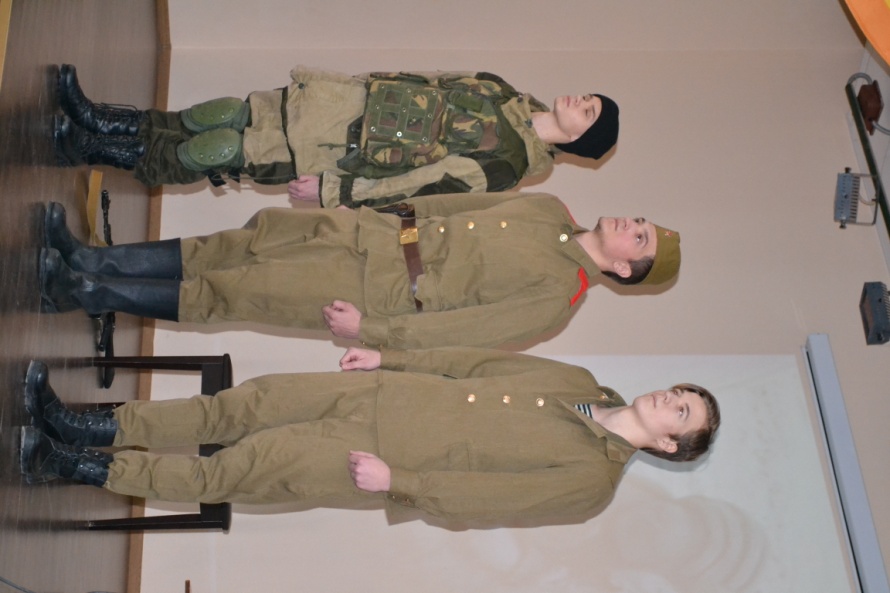 Три воина бравых, три славных героя,Их светлые души сошлись в небесах.Каждый солдат  погиб так достойно,Но никто из них об этом не знал.Они защищали три важных столицы:Великую нашу родную  Москву,Далекий Кабул, где опасность таится,И Грозный суровый, и все наяву.Декабрь горячий, декабрь смертельныйИх яркие жизни навеки прервал,Да, служба была у них в разное время,Но подвиг бессмертный  объединял.